CURRICULUM     VITAE                                    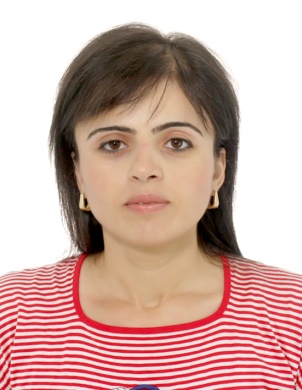 ტყემალაძე ინგა                             მისამართი: დ.დ მე-3 მ/რ-ნი, მე-15 კორპ. I სად. ბ. 9; ქ. თბილისი ელ-ფოსტა:	tkemaladzeinga@yahoo.frტელ:      599-11-45-06 (მობილური)032-2-53-89-53 (სახლი)დაბადების თარიღი: 15.07.72ოჯახური მდგომარეობა: დაოჯახებული (მეუღლე და ორი ვაჟი)ეროვნება: ქართველისამუშაო გამოცდილება:2016 დღემდე  შავი ზღვის საერთაშორისო უნივერსიტეტი, უცხო ენების სკოლა,    ფრანგული ენის მოწვეული ლექტორი.2014 დღემდე  ი. გოგებაშვილის სახელობის თელავის სახელმწიფო უნივერსიტეტი,  ჰუმანიტარულ მეცნიერებათა ფაკულტეტი, უცხო ენების და ლიტერატურის დეპარტამენტი, ასოცირებული პროფესორი.2012-2014	ი. გოგებაშვილის სახელობის თელავის სახელმწიფო უნივერსიტეტი,  ჰუმანიტარულ მეცნიერებათა ფაკულტეტი, უცხო ენების და ლიტერატურის დეპარტამენტი, ფრანგული ენის პედაგოგი.2009-2012	ბიოლოგიურ მეურნეობათა ასოციაცია „ელკანა“, სოფლის ტურიზმის განვითარების პროექტი, ტურისტული პროდუქტების განვითარების კონსულტანტი.2010 ივლ-აგვ.     გიდების მოსამზადებელი ტრენინგი კახეთში, ალვანი, ტრენერი. 2006-2009	  მთიანი რეგიონების მდგრადი განვითარების შვეიცარიული ფონდის (FDDM) პროექტის „ტურიზმის განვითარება სამცხე-ჯავახეთში“, ტურისტული პროდუქტების მიმართულების კოორდინატორი.2008 	გიდების მოსამზადებელი ტრენინგი კახეთში, ალვანი,  ტრენერი.2006-2008	ი. ჭავჭავაძის სახელმწიფო უნივერსიტეტი (ამჟამინდელი ილიას უნივერსიტეტი), ენების ცენტრი, ფრანგული ენის პედაგოგი.2004-2005	ი. ჭავჭავაძის სახელმწიფო უნივერსიტეტი (ამჟამინდელი ილიას უნივერსიტეტი), პედაგოგიკის და მეთოდიკის კათედრა, ფრანგული ენის მეთოდიკის პედაგოგი.2004-2006	კავკასიის აკადემიური ცენტრი(CAC), ინგლისური ენის სწავლების პედაგოგი, მეთოდისტი.2006-2007	      კემბრიჯის ენების შესასწავლი ცენტრი, ფრანგული ენის პედაგოგი.2005-2006	      საქართველოს მთიანეთის ფედერაცია, თარჯიმანი.	2004-2008	საფრანგეთის იონის დეპარტამენტი, თანამშრომლობა კახეთში, თარჯიმანი.1999-2004	ი. ჭავჭავაძის სახელმწიფო უნივერსიტეტი (ამჟამინდელი ილიას უნივერსიტეტი), პედაგოგიკის და მეთოდიკის კათედრა, ასისტენტი.1997-1998	      საშუალო სკოლის ინგლისური ენის მასწავლებელი.განათლება:2016 ივლ.          	ტრენინგები: ა) "ფრანგული ენის სწავლების მოტივაცია/ მობილიზაცია", ბ)    "თანამედროვე ფრანგული ენაზე  საუბრის სწავლება, FLE- (ფრანგული, როგორც მეორე უცხო ენა), ლიეჟის უნივერსიტეტი, ბელგია.2016 აპრ.	სემინარი ”ტექნოლოგიური აპლიკაციები, დააგემოვნე წვნიანი მზადების პროცესში” - შავი ზღვის საერთაშორისო უნივერსიტეტი,  თბილისი.2016 თებ.	სემინარი ”კომუნიკაციური კომპეტენციები” - მშვიდობის კორპუსი, ი.გოგებაშვილის სახელობის თელავის სახელმწიფო უნივერსიტეტი, თელავი.2015 მაისი	სემინარი “ეფექტური საკლასო მენეჯმენტის სტრატეგიები“- შავი ზღვის საერთაშორისო უნივერსიტეტი,  თბილისი.2015 იან.	პედაგოგიური სახელოსნოები (ყოველთვიურად ორი პედაგოგიური სახელოსნო) ჟან-მარიბალთაზარის მიერ, საქართველოს ფრანგული ინსტიტუტის ორგანიზებით, თბილისი. 2014  ოქტ.	„უნივერსიტეტის მასწავლებელთა მთარგმნელობითი მასტერკლასი“, საქართველოს ფრანგული ინსტიტუტისა და ფონდ „ლინგვა პლუსის“ ორგანიზებით, თელავი.2013  დეკ.	„უცხო ენების სწავლების თანამედროვე მეთოდები“ ამერიკელი პროფესორის ლორი მაკდონალდსის სემინარი. ი. გოგებაშვილის სახელობის თელავის სახელმწიფო უნივერსიტეტი, საქართველო.2010  აპრ.	სტაჟირება -„მთიან რეგიონებში ტურიზმის მდგრადი განვითარება“,ჟენევა, სიონი, ვერკორენი, შვეიცარია.2006-2009	მთიანი რეგიონების მდგრადი განვითარების შვეიცარიული ფონდის (FDDM) პროექტის „ტურიზმის განვითარება სამცხე-ჯავახეთში“ მიერ ორგანიზებული ტრენინგები გიდებისათვის (ბორჯომი, სვანეთი, ასპინძა, ვარძია).2008  სექტ.	სტაჟირება - „მთიან რეგიონებში ტურიზმის მდგრადი განვითარება“, ჟენევა, სიონი, ვერკორენი, შვეიცარია.2008 	ტურიზმი სოფლად ტრენინგი ტრენერებისთვის, ევრაზიის თანამშრომლობის ფონდი, თბილისი.2002-2005	მიუნსტერის (გერმანია) უნივერსიტეტის მიერ ორგანიზებული სემინარები უცხოური ენების სწავლების თეორიაში სასწავლო კურიკულუმის გასაუმჯობესებლად, თბილისი.2005	დისერტაციის დაცვა - „ზეპირიმეტყველების დიალოგური ფორმით სწავლების მეთოდიკა“ ფრანგული ენის მასალაზე, (სადისერტაციო საბჭოს გადაწყვეტილებით მიენიჭა პედაგოგიკის მეცნიერებათა კანდიდატის ხარისხი), თბილისი.2003-2004	შიდაპიროვნული კომუნიკაციები, ფორმაცია/სტაჟი, იონის დეპატრამენტი, ქ. ოსერი, საფრანგეთი.2004			ფრანგული ენის კურსები, დიჟონის უნივერსიტეტი,   საფრანგეთი.1998-2001	ქ. თბილისის დასავლურ ენათა და კულტურის სახელწიფო უნივერსიტეტი (ამჟამინდელი ილიას უნივერსიტეტი), ასპირანტურის განყოფილება.1992-1997	ქ. თბილისის დასავლურ ენათა და კულტურის სახელწიფო უნივერსიტეტი (ამჟამინდელი ილიას უნივერსიტეტი), ფრანგული ენის ფაკულტეტი, ფრანგული და ინგლისური ენების სპეციალობა.სპეციალური ცოდნა:ენები:					                           კომპიუტერული პროგრამები:ქართული-მშობლიური				Microsoft Windowsფრანგული-სრულყოფილად			Office programs	ინგლისური-გამართულად		რუსული-გამართულად	ჰობი: მოგზაურობა, კითხვა,მუსიკა, მხატვრობა,  ფოტოგრაფია.